Nájdi správnu cestičku a podaruj kytičku mamičke.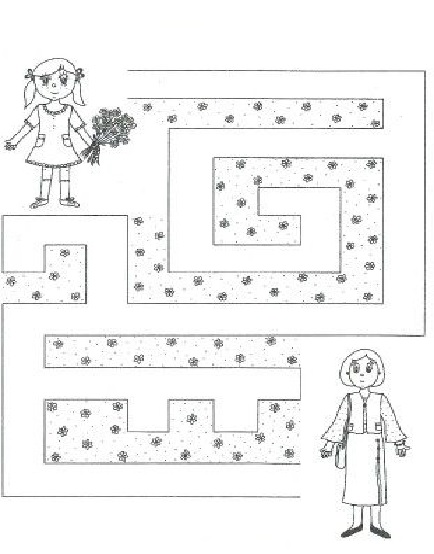 